GRUPA BIEDRONKIZAMIERZENIA NA MIESIĄC MARZECTEMATY KOMPLEKSOWE:1. DOMOWI ULUBIEŃCY: KOT I PIES 
2. CZTERY ŻYWIOŁY
3. GDZIE JESTEŚ WIOSNO?
4. NADCHODZI WIELKANOC
5. KOLORY WIOSNYCO BĘDZIEMY ROBIĆ W MIESIĄCU MARCU?- zaznajomienie z wyglądem i sposobem kreślenia liter: „Ł, ł”, „W, w”, „P, p”, „F, f;- utrwalenie nazw zwierząt domowych oraz ich cech charakterystycznych, sposobu opieki, zapoznanie z zawodem weterynarza,- używanie i stopniowanie określeń, dotyczących ich ciężaru: ciężki, lekki, cięższy, lżejszy, taki sam, skonstruowanie najprostszej wagi,- wzbogacenie wiedzy przyrodniczej, zwrócenie uwagi na charakterystyczne cechy wiosny, kolory wiosny,- poszerzenie i utrwalenie wiadomości na temat żywiołów, bezpieczeństwa w kontakcie z nimi,- wykonanie ozdób wielkanocnych,- utrwalenie tradycji wielkanocnych, nazw świątecznych potraw, budowanie świątecznego, radosnego nastroju,- stworzenie okazji do wspólnego świętowania w przedszkolu.Wiersz – WIELKANOC – Dorota Kossakowska
Święta wielkanocne to radosny czas.
Co będziemy robić? – wie to każdy z nas. Pisanki w zygzaki zaraz tu powstaną, Zrobimy je razem z tatą oraz mamą.
Już koszyk z wikliny pełen jest pisanek
A przy nich kurczaczek i z cukru baranek. Mazurki i babki są na stole już. Owies też wysiany, bo święta tuż tuż!
Dzieci mogą recytować wierszyk samodzielnie, w duecie lub zbiorowo. Piosenka- Pieski małe dwa 
Pieski małe dwa chciały przejść się chwilkę 
Nie wiedziały że, przeszły całą milkę
I znalazły coś, taką dużą białą kość
Si bon, si bon tralalalala (2x)
Si bon, si bon taką dużą białą kość 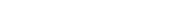 Pieski małe dwa chciały przejść przez rzeczkę 
Nie wiedziały jak, znalazły deseczkę 
I choć była zła, przeszły po niej pieski dwa 
Si bon, si bon tralalalala (2x)
Si bon, si bon, przeszły po niej pieski dwa.Pieski małe dwa poszły raz na łąkę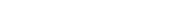 Zobaczyły tam czerwoną biedronkę 
A biedronka ta mnóstwo czarnych kropek ma Si bon, si bon tralalalala Si bon, si bon tralalalala Si bon, si bon mnóstwo czarnych kropek ma 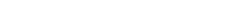 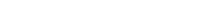 